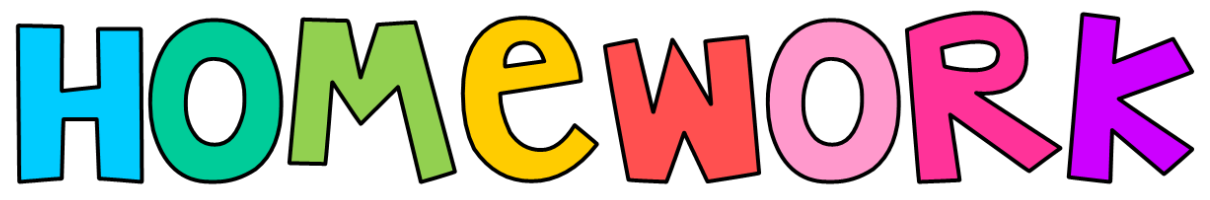 Millward – Spring 4 What is a country?This term you could:Learn as much as you can about Wiltshire-this will be really useful this term!Use train timetables and maps to plan a journey to somewhere you’d like to visit in the UKPaint/draw a landscape which shows physical geographical features. Create a table which ranks the population of towns in Wiltshire from highest to lowest for population, rainfall or another subject of your own choice.Write about a country you have visited? Or dream of visiting.